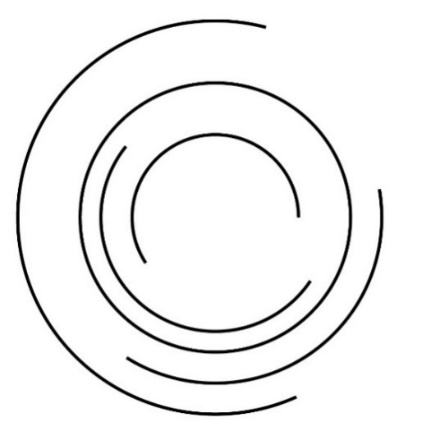 b